Google Asks Arena of NHL Fans to Compete at Mobile Game Google promoted its video-streaming tool Chromecast with a mobile game that fans at the New York Islanders and Pittsburgh Penguins game could play against each other. "[W]e're creating the biggest living room we've ever created," Google's Michael Jenkins said. 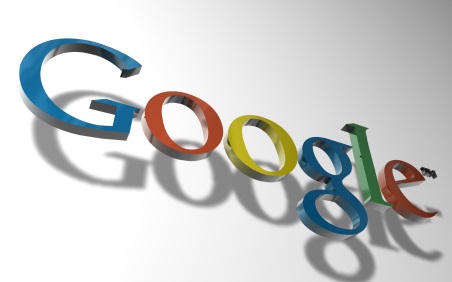 Adweek 3/9/16http://www.adweek.com/news/technology/google-wants-entire-arena-nhl-fans-play-mobile-game-against-one-another-170072